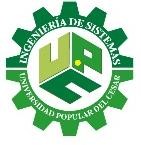 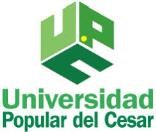 UNIVERSIDAD POPULAR DEL CESAR FACULTAD DE INGENIERIAS Y TECNOLOGIASPRESENTACIÓN DE PROPUESTA DE PROYECTO O TESIS DE GRADO HOJA DE DERECHOS DE AUTOR(A DILIGENCIAR POR EL ESTUDIANTE)PROYECTO DE GRADO PARA OPTAR EL TÍTULO DE: Ingeniero (a) de SistemasNOMBRES Y APELLIDOS DEL ESTUDIANTE:CÓDIGO:TÍTULO DE LA TESIS O PROYECTO:AUTORIZACIÓN DE SU USO A FAVOR DE LA UNIVERSIDAD:Autorizo a LA UNIVERSIDAD POPULAR DEL CESAR, para que en los términos establecidos en la Ley 23 de 1982, Ley 44 de 1993, Decisión Andina 351 de 1993, Decreto 460 de 1995 y demás normas generales sobre la materia, utilice y use en todas sus formas, los derechos patrimoniales de reproducción, comunicación pública, transformación y distribución (alquiler, préstamo público e importación) que me corresponden como creador de la obra objeto del presente documento. PARÁGRAFO: La presente autorización se hace extensiva no sólo a las facultades y derechos de uso sobre la obra en formato o soporte material, sino también para formato virtual, electrónico, digital, óptico, usos en red, internet, extranet, intranet, etc., y en general para cualquier formato conocido o por conocer.SEMESTREFECHA (aaaa/mm/dd)NOMBREFirmaCC:Código: